ADVENTNÍ HRA 2023           KlíčI letos budeme připravovat pro Ježíška dárek. Klíč. Jaký klíč? Proč právě klíč? Klíč od našeho srdce.Kdo má klíč, má v podstatě vždy otevřeno, může přijít dovnitř kdykoli.Klíč nesvěřujeme kdekomu, ale jenom tomu, komu opravdu důvěřujeme.Pravidla:Budeme postupně vybarvovat klíč, vždy když uděláme něco, otevírá naše srdce Pánu Ježíši. Vybarvovat začni od spodu (od špičky).Modlitba – pomodli se ráno i večer, stačí krátce – ráno svěř celý svůj den i své blízké Pánu Bohu a večer nezapomeň poděkovat. A můžeš si vybarvit jedno políčko.Mše svatá –je setkání s Ježíšem, setkání s ostatními bratry a sestrami. Pozorně se zúčastni mše svaté a můžeš si vybarvit jedno políčko.Četba Bible – Písma svatého - vypráví nám o Boží lásce k nám. Přečti si, nebo popros někoho, aby ti přečetl z Bible a můžeš si vybarvit jedno políčko.Pomoc bližnímu – Kdo je můj bližní? (i odpověď na tuto otázku najdeš v Bibli), přemýšlej jak bys mohl pomoci lidem ve svém okolí a zkus pomoci,  a můžeš si vybarvit jedno políčko.Sebezápor – když se na nějakou dobu zřekneme něčeho, co je nám příjemné, cvičíme svou pevnou vůli. A nejen to, to co, si odřekneme, můžeme použít k dobrému. Čas, který ušetříme místo sledování počítače nebo televize, můžeme použít k modlitbě, nebo pomoci druhým….Ušetřený pamlsek můžeš věnovat sourozenci nebo kamarádovi…něco si odřekni a můžeš si vybarvit jedno políčko.Speciální úkoly:24.12. klíč odstřihni, podepiš se a přines na mši svatou pro děti (odpoledne) a v průvodu s obětními dary přines k oltáři, jako dárek Ježíškovi.                                                                                                                                                                                                                                                                                                                                                                                                      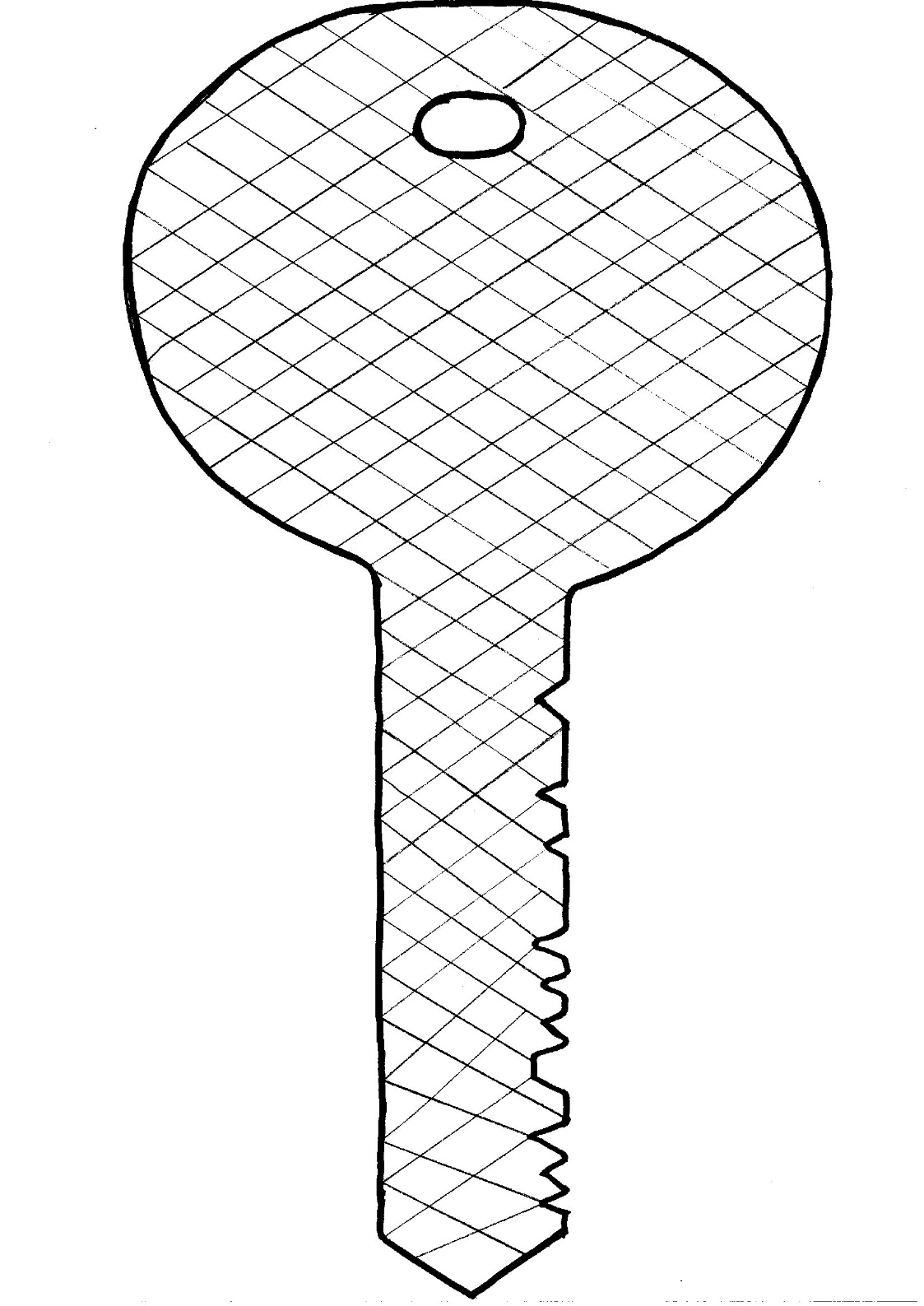 